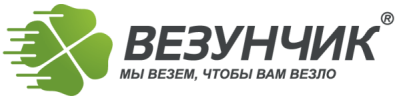 Уважаемые клиенты!Транспортно-экспедиторская компания «Везунчик» осуществляет грузоперевозки по России (включая дальние направления). Перевозка грузов от 1 кг до крупных партий – авто, жд, авиа и морской транспорт.     За последнее время нам удалось расширить географию наших перевозок за границы Российской федерации по всем возможным направлениям и всеми известными видами транспорта, включая сложные мультимодальные перевозки. Опыт, накопленный за годы работы, позволяет осуществлять перевозки по всей территории РФ, всему ближнему зарубежью и странам Европейского Союза, и мы всегда готовы поделиться им, чтобы помочь вам добиться ваших целей.        Сейчас, в условиях кризиса, нужно очень тщательно разрабатывать и просчитывать любое «бизнес-решение». И в связи с этим, мы предлагаем не только логистические услуги любой сложности от А до Я, включающие в себя автотранспортные, авиа и железнодорожные перевозки, но и консультации по разработке схем товаро- и грузосообщения для оптимизации транспортных затрат. Наши специалисты всегда готовы эффективно отправить ваш товар «быстрым догрузом» или «неторопливым сборным» в ситуации малого объема перевозки, и будут всегда рады найти для вас отдельную машину, отвечающую всем техническим требованиям – ЕСЛИ ЭТО БУДЕТ САМЫМ ОПТИМАЛЬНЫМ РЕШЕНИЕМ, КАК В ЦЕНОВОМ ТАК И ПРАКТИЧЕСКОМ ОТНОШЕНИИ.       Благодаря беспрерывному потоку груза нам удалось добиться рекордно-быстрых сроков доставки и рекордно-низких тарифов (МСК-СПБ-МСК=3Р/КГ) в обеспечении грузового сообщения между фактической и культурной столицами нашей великой страны       Мы ценим каждого клиента, и мы прекрасно понимаем, что в некоторых случаях, недостаточно обеспечить только перевозку груза, поэтому мы всегда будем рады оказать содействие в погрузке, упаковке и хранении груза.Предоставление специальной техники, специалистов по погрузке и упаковке являются неотъемлемой частью нашего делового портфолио, поэтому мы всегда рады помочь вам с решением этих, незаменимых для ответственной логистики, задач, и в любой момент готовы поручиться за качество, предоставляемых нами услуг.Сегодня наши услуги - это:Сборные грузы, догрузы как по РФ, так и международныеОтдельные машины (от газели до меги) по всем направлениямПРР, складская логистика и прочий сервис сопутствующий перевозкеПредоставление спецтехники по месту загрузки/выгрузкиКонсультации, просчеты для планирования бюджета и пр.Наша компания готова к сотрудничеству на Ваших условиях!С уважением к Вам и вашему делуГенеральный директор Назукин П.В.